Publicado en Madrid el 06/04/2015 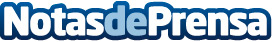 DHL lanza nueva web para particulares y Pymes con envíos puntualesDHL pone en marcha una novedosa web con un comparador de precios de sus servicios en función del canal elegido.Datos de contacto:Noelia Perlacia Rasilla915191005Nota de prensa publicada en: https://www.notasdeprensa.es/dhl-lanza-nueva-web-para-particulares-y-pymes-con-envios-puntuales Categorias: Emprendedores Logística E-Commerce http://www.notasdeprensa.es